СЕВЕРО-ВОСТОЧНЫЙ ФЕДЕРАЛЬНЫЙ УНИВЕРСИТЕТ им. М.К.АММОСОВАИНСТИТУТ ЗАРУБЕЖНОЙ ФИЛОЛОГИИ И РЕГИОНОВЕДЕНИЯ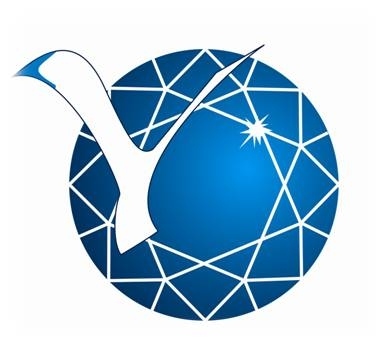 ИНФОРМАЦИОННОЕ ПИСЬМО	Уважаемые коллеги!Приглашаем Вас принять участие в работеIII Региональной лингвистической конференции «Language Communication in a Multicultural Context: Linguistic, Cultural and Didactic Aspects».Место и дата проведения конференции: г. Якутск,  Учебно-лабораторный корпус СВФУ, 2 июня 2017 г.На конференции предлагается обсуждение вопросов по следующим направлениям: Language in a Multicultural Context; Comparative Linguistics; Cognitive Linguistics; Text and Discourse; Language translation; Language Teaching and education;Регламент выступлений:Доклад на пленарном заседании - 15 мин.Доклад на секции - 7 мин.Языки конференции – русский, английский.Форма участия – очная, заочная.Сроки: - Заявки принимаются до 15 апреля 2017 г. по адресу: madrid03@mail.ru, nv_1410@mail.ru - Решение оргкомитета о включении доклада в программу конференции будет сообщенозаявителю по электронной почте не позднее 30 апреля 2017 года. Материалы конференции будут опубликованы в электронном варианте в РИНЦ. Требования к оформлению материалов будут сообщены дополнительно в Информационном письме №2.Адрес оргкомитета:677000, Республика Саха (Якутия), г. Якутск,  ул. Белинского, 58, Институт Зарубежной Филологии и Регионоведения, кафедра французской филологии, каб. 812 Контактные данные:E-mail: madrid03@mail.ru, nv_1410@mail.ruТел.: +7 (4112) 36-12-35Дополнительная информация о конференции размещена по адресу: http://www.s-vfu.ru